Transfer Work Approval Form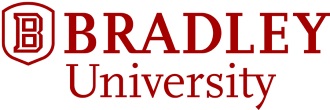 Continuing Bradley students who wish to take coursework at another collegiate institution MUST obtain written approval BEFORE registering at the other institution. UNV STUDENTS: If this course(s) is to be used toward a major, approval of the Department Chair of major is required. Regular continuing Bradley students who wish to take work at another institution to satisfy Bradley’s General Education or Core Curriculum requirements should obtain written approval from the Associate Dean of the College of Liberal Arts and Sciences before registering at the other institution.Any course not listed in the transfer equivalency guide will require a copy of the course description to be attached to approval form and signed consent of the Bradley equivalency by the Dept. Chair. D credit for transfer work does not count to fulfill specific requirements in a major, minor or program where a grade of C or better is required. A maximum of 66 semester hours of credit will be accepted from 2-year colleges. No Junior-Senior credit will be given for work at a 2-year college. Transfer credits are considered for acceptance if the originating institution is regionally accredited.Unless written approval is given, there is no guarantee the transfer work will be accepted at Bradley. Please see the complete Non-Resident Credit policy in the undergraduate catalog. Approved credits from other collegiate institutions will be transferred to Bradley University once the student sends an official transcript of completed credit directly to: Registrar, Bradley University, 11 Swords Hall, Peoria, IL 61625.By signing below, I agree to the above transfer credit rules and those listed in the Undergraduate Catalog.Transfer Information:Signatures Required for ApprovalFOR COURSEWORK COMPLETING GENERAL EDUCATION OR CORE CURRICULUM REQUIREMENTS BELOW:Signature Required for Gen. Ed. Or BCC ApprovalSTUDENT’S NAME:STUDENT’S NAME:ID NUMBER:MAJOR(S):MINOR(S):HAVE YOU APPLIED TO GRADUATE?:Student’s Signature (May be done electronically):Date:Work to Be Complete in (Summer, Fall, or Spring, and year):Work to Be Complete in (Summer, Fall, or Spring, and year):Work to Be Complete in (Summer, Fall, or Spring, and year):Work to Be Complete in (Summer, Fall, or Spring, and year):Institution:Institution:Institution:Institution:Is this a 2-year or 4-year institution?:Is this a 2-year or 4-year institution?:Is this a 2-year or 4-year institution?:Is this a 2-year or 4-year institution?:Location:Location:Location:Location:Is this school on semester or quarter hours?:Is this school on semester or quarter hours?:Is this school on semester or quarter hours?:Is this school on semester or quarter hours?:Course to be TransferredCourse to be TransferredCourse to be TransferredCourse to be TransferredBradley Credit to be EarnedBradley Credit to be EarnedBradley Credit to be EarnedBradley Credit to be EarnedCourse Prefix and NumberCredit HoursCourse prefix and numberCourse TitleRepeated course?Will this course be accepted for Jr./Sr. hours?Advisor or Dept. Chair of Student’s Major:Date:College Dean of Student’s Major:Date:Dept. Chair of Course (if course is not listed in equiv. guide):Date:General Education CategoriesGeneral Education CategoriesGeneral Education CategoriesGeneral Education CategoriesCore Curriculum CategoriesCore Curriculum CategoriesCore Curriculum CategoriesCore Curriculum CategoriesEnglish – C1Cultural Diversity – CDWriting – W1Natural Sciences - NSEnglish – C2Social Forces – SFWriting – W2Social & Behavioral Sciences - SBSpeech – SPHuman Values – HPOral Communications – OCMultidisciplinary Integration - MIMathematics - MAHuman Values – HLFine Arts – FAQuantitative Reasoning – QRWestern Civ – WCFundamental Concepts in Science – FSGlobal Systems – GSIntegrative Learning – ILNon-Western Civ - NWScience & Technology in the Contemporary World - TSWorld Cultures - WCWriting Intensive - WIFine Arts -FAScience & Technology in the Contemporary World - TSHumanities – HULAS Associate Dean:Date: